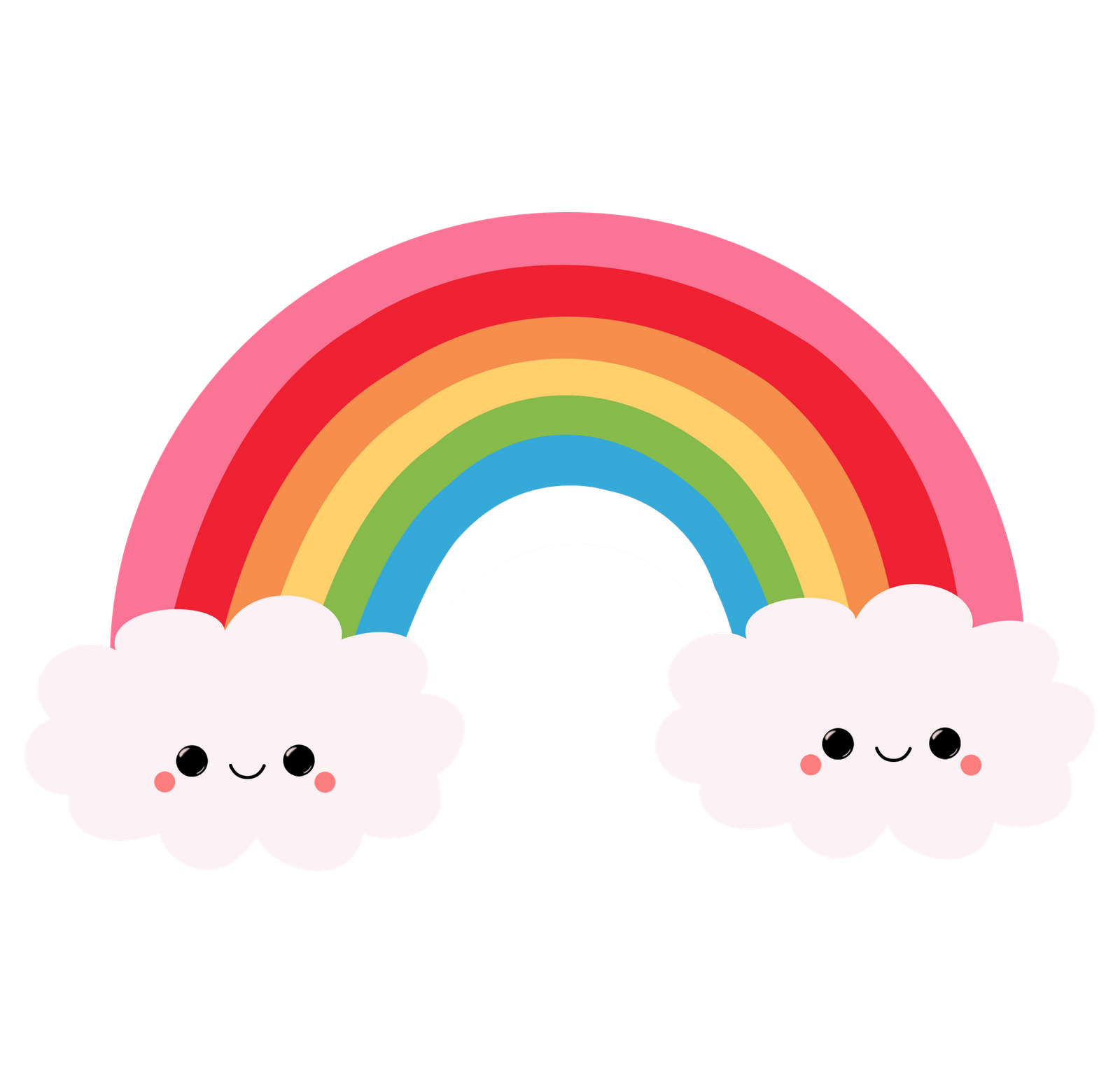 	March 2019Dear Parents and Guardians,We have been very busy this term! At the beginning of term we all enjoyed our topic on Scotland during which we learned how to locate major Scottish cities and landmarks on a map and created our own Scottish menus! We did a fantastic job of learning our poem A Dug, A Dug and sang our socks off at the Fernielea Burns Celebration with Auld Lang Syne! We also really enjoyed showing everyone what we learned about Mother Language Day during our assembly! Topic: Our historical topics this term have been Vikings for the Primary 4’s and Jacobites and Redcoats for the Primary 5’s. We have learned so much and are currently producing some fabulous posters and leaflets to present to our class about! Maths: This term in maths we have covered: properties of 2D and 3D shapes, angles, number processes and factors and multiples. The pupils will continue to use the programme called ‘Big Maths’ to improve mental calculations. Every week pupils will take part in CLIC Challenges and Total Recall Challenges to improve personal scores. A copy of P4 Learn It’s can be seen on the school website.Literacy: We continue to follow the Active Literacy Programme in reading and spelling. We have been developing our ability to answer comprehension questions in response to a variety of texts particularly relating to inference, skimming and scanning and using context to find definitions to unfamiliar words. In reading we are continuing to develop our verbal responses to discussions on a text. Our focuses for Big Writing this term have been newspaper articles, poetry and persuasive writing. We are working on tailoring our use of language, structure and punctuation depending on the genre of text and the audience that we would wish to reach with our writing. I have enjoyed learning with you all this term and hope that you are all looking forward to next term as much as I am!Miss Blakemore  